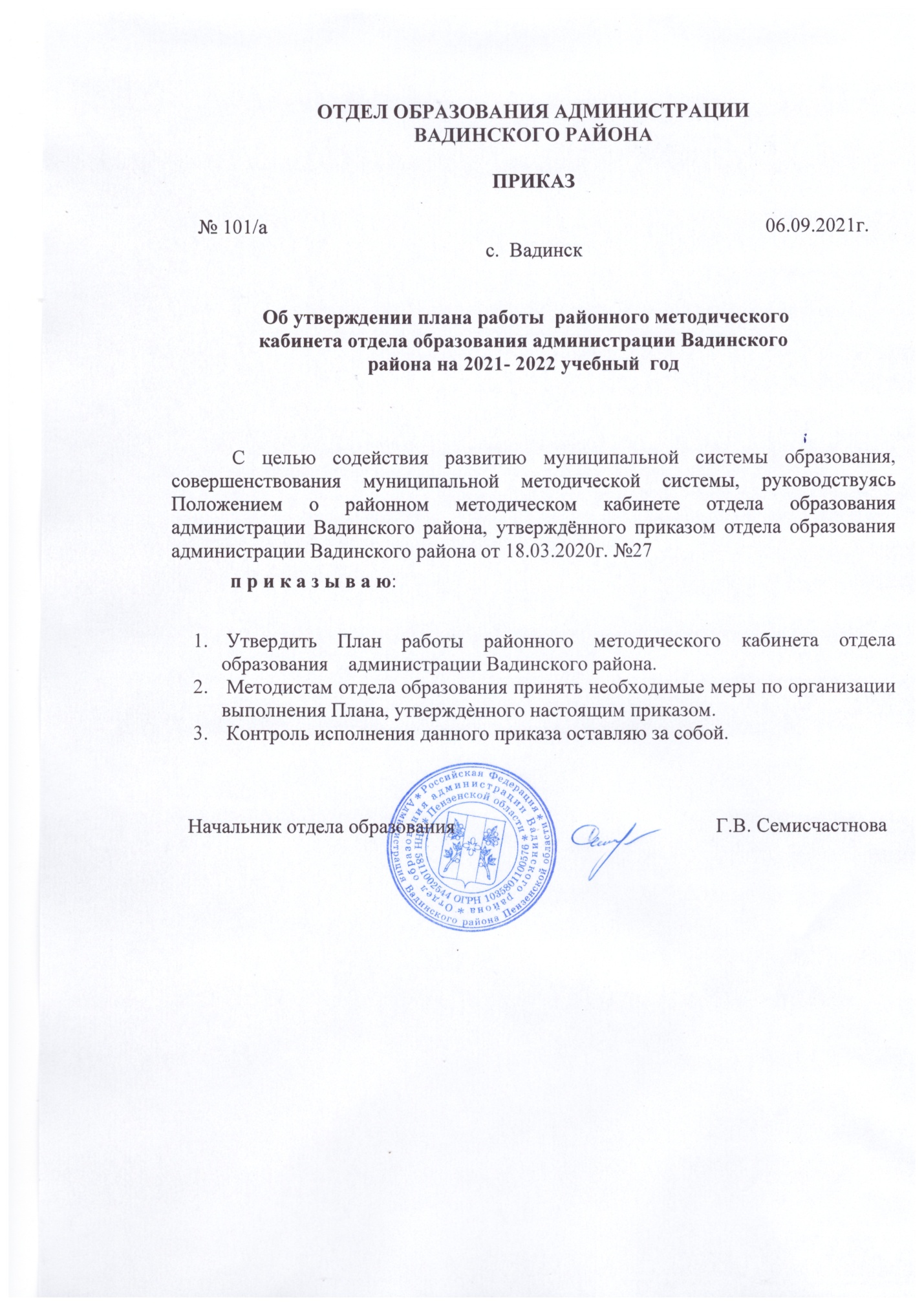 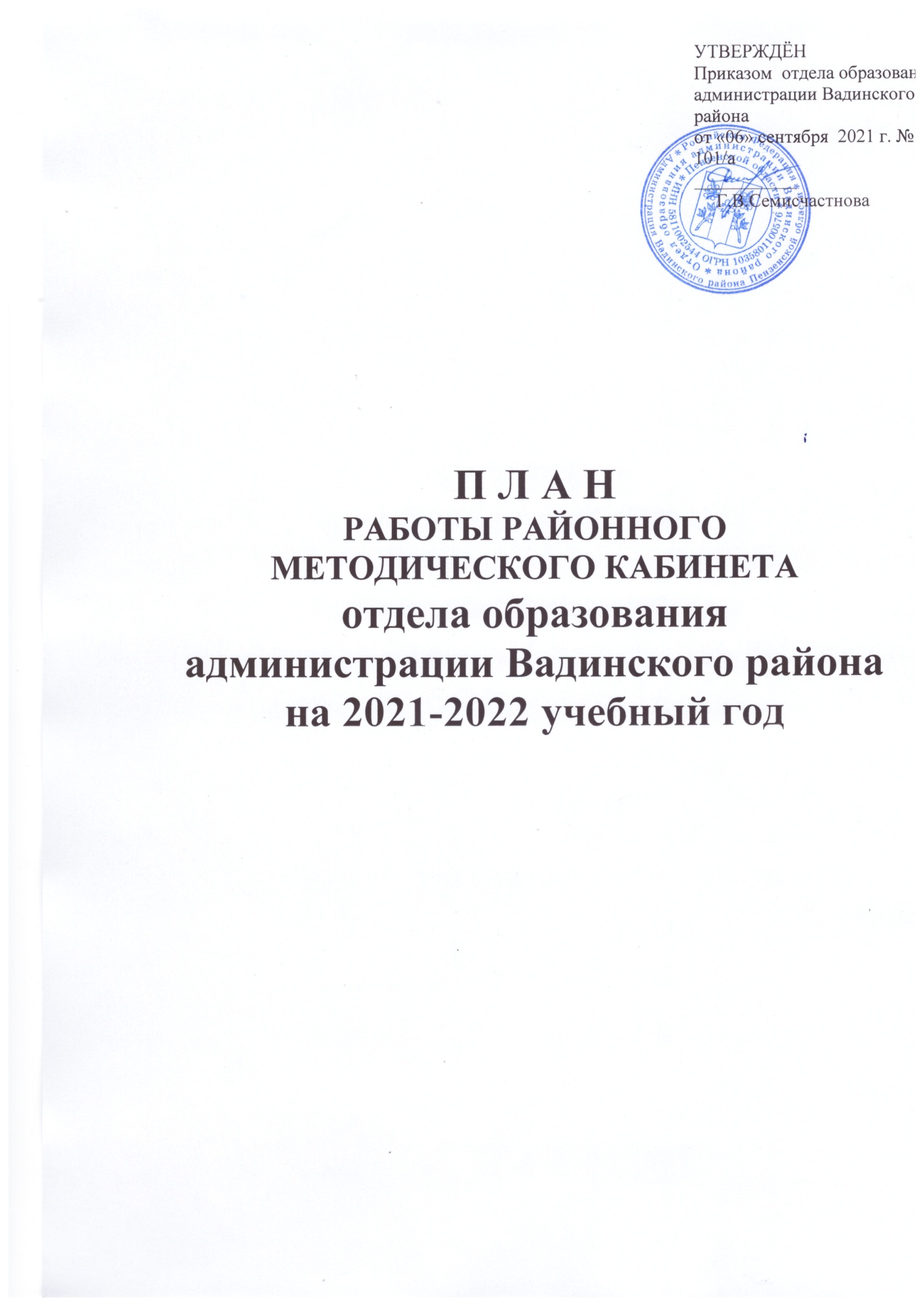 Основные направления деятельностирайонного методического кабинета отдела образования1. Организационно-методическая 2.Аналитическая 3.Информационно-методическая 4.Консультационная   5. Информационно-аналитическая деятельность•  Организационно-методические мероприятия•  Организация и проведение семинаров, РМО•  Организация и проведение конкурсов и мероприятий •  Аттестация и КПК педагогических работников.•  Консультационная деятельность       Единая методическая тема:«Совершенствование профессионального мастерства учителя как основа формирования компетентности обучающихся»ЗАДАЧИ на 2021-2022 учебный год:Совершенствовать работу по поддержанию творческой среды, развитию       способностей каждого ребенка, стимулированию и  выявлению достижений одаренных детей, расширять возможности самореализации талантливых детей через создание  единого образовательного пространства;Развивать и внедрять инновации в образовательный процесс, координировать и стимулировать поиск эффективных технологий;Оказывать методическую поддержку в реализации образовательного процесса,    повышении эффективности развития инновационной деятельности в области воспитания и обучения; Продолжать работу по реализации целостной системы непрерывного  дополнительного профессионального  роста педагогических кадров;Повышать престиж труда педагогов и усиливать ответственность за конечные результаты деятельности, качественное усовершенствование кадрового состава системы образования; Совершенствовать формы изучения, обобщения и пропаганды педагогического опыта и управленческой деятельности в системе образования; создание мотивационных условий, благоприятных для профессионального развития педагога;Обеспечивать методическое сопровождение и поддержку образовательных учреждений по введению  и реализации федеральных государственных образовательных стандартов общего образования;Удовлетворять информационные, учебно-методические, образовательные потребности педагогических работников образовательных учреждений;Обеспечивать  профессиональную подготовленность и мотивированность руководителей и педагогов к решению новых профессиональных задач, возникающих в связи с реализацией ФГОС и управлением процессом его введения в практику;     Поддерживать Интернет сайты образовательных учреждений; организовывать работу  по предоставлению информации на сайт администрации района, сопровождение сайта отдела образования;Координировать деятельность районных методических объединений учителей-предметников.    Реализация единой методической проблемы осуществляется по следующим направлениям:Содействие развитию муниципальной системы образования.Обновление содержания образования в соответствии с предметными концепциями; совершенствование муниципальной системы оценки качества образования. Организационно-методическая работа по повышению мотивации педагогов к участию в различных конкурсах профессионального мастерства. Распространение лучших педагогических практик.Аттестация педагогических работников. Прогнозирование, планирование и координирование работы по профессиональной подготовке и переподготовке управленческих и педагогических кадров. Работа по патриотическому и духовно – нравственному  воспитанию школьников на основе историко-культурного наследия Вадинского района. Сохранение и укрепление здоровья обучающихся.Интеграция урочной и внеурочной деятельности. Методическое сопровождение работы классных руководителей.Работа по модернизации образовательного процесса в ДО в условиях введения ФГОС ДО.Дополнительное образование - ресурс реализации стандартов нового поколения, как одно из направлений развития индивидуальных особенностей школьников, поиска и поддержки талантливых детей.Взаимодействие школы и социума.Совершенствование системы психолого-педагогического и социального сопровождения в районе.Совершенствование профессиональной компетенции педагогических работников образовательных организаций через участие в работе районных методических объединений.Методическое сопровождение и практическая помощь молодым специалистам.Организация работы по повышению функциональной грамотности обучающихся.Эти направления реализуются через систему практической работы со всеми категориями педагогических кадров: работа методических объединений, семинары, конференции, «круглые столы», консультации, собеседования, конкурсы профессионального мастерства.Организация работы по повышению квалификации и профессионального мастерства педагогических и руководящих кадровАттестация педагогических работниковДиагностика образовательных потребностей и профессиональных затруднений педагогических и руководящих работниковДиагностика  и контроль состояния учебно-воспитательного процесса в ОООрганизационно - методические мероприятияПодготовка и проведение ОГЭ,  ЕГЭ в Вадинском районе в 2021- 2022 учебном годуИзучение и обобщение передового педагогического опытаСЕМИНАРЫСодержаниеСрокиОтветственные/исполнителиКоординирование курсовой подготовки педагогических кадров в различных формах проведенияПриём заявок на курсы ПК.  Формирование заявок на зачисление педагогов Вадинского  района в ГАОУ ДПО ИРР ПО на обучение в 2022 годуВ течение года ДекабрьКусакина А.В., заместители директора по УВРСоздание банка  данных педагогических работников в 2021-2022 учебном годуКорректирование, своевременное обновление сведений информационного банка «Педагогические кадры ОО»Август - сентябрь В течение годаКусакина А.В., заместители директора по УВР Посещение уроков молодых специалистов с целью оказания консультативной методической помощи. Работа районной школы «Школа молодого педагога»По плану в течение годаКусакина А.В., руководители РМООбеспечение участия педагогических работников и руководителей ОО района в областных семинарах, консультациях  По планув течение годаСверка прохождения курсовой подготовки  педагогическими работниками района  в 2021,2022гг. По кварталамСодержаниеСрокиОтветственныйКорректировка базы данных аттестуемых педагогических работниковВ течение годаКусакина А.В.,Мясникова Т.В. Индивидуальные и групповые консультации с педагогическими работниками и заместителями директоров по УВРВ течение года Кусакина А.В., Бровикова Т.А.Методические рекомендации при подготовке  аттестационных материалов, оказание необходимой методической помощиВ течение годаКусакина А.В., Мясникова Т.В.Оказание консультативной помощи аттестуемым педагогам по вопросам аттестации на первую и высшую квалификационные категории Постоянно  Кусакина А.В.,Мясникова Т.В.Изучение опыта работы аттестующихся педагогических работников с целью распространения лучших педагогических практик (мастер-классы, открытые уроки, творческие отчёты и т.д.)ПостоянноКусакина А.В.,руководителиРМОАнализ аттестационной кампании за 2021, 2022 гг.Июнь, декабрьКусакина А.В.,Руководители РМО,Мясникова Т.В.НаправлениеФормы изученияПериод проведенияОтветственныеСоздание базы данных   педагогических работников ООЭлектронная  БДСентябрьКусакина А.В.Диагностика затруднений в использовании современных педагогических технологий на уроках и во внеурочное время  в ОООтчётВ течение годаКусакина А.В.Мониторинг конкурсной деятельности педагогов, педагогических коллективовОтчетМай Кусакина А.В., Бровикова Т.А.Диагностика потребностей в курсовой подготовкеЗаявка Ноябрь -декабрьЗав. РМКДиагностика удовлетворенности учащихся, родителей качеством образовательного процесса в ООАнкетированиеВ течение годаРуководители ООДиагностика внеурочной деятельности педагогических работников  ОООтчетПостоянно  Руководители ООСодержаниеСодержание Сроки СрокиФорма отчётностиФорма отчётностиОтветственныйОтветственныйМониторинг обеспеченности учебниками Мониторинг обеспеченности учебниками Май, август, сентябрьМай, август, сентябрьСводный отчётСводный отчётЗабодаева С.Ф., библиотекари ООЗабодаева С.Ф., библиотекари ООМониторинг готовности первоклассников к обучению в школе Мониторинг готовности первоклассников к обучению в школе сентябрьсентябрьСводный отчёт для МинистерстваСводный отчёт для МинистерстваКусакина А.В.,Мясникова Т.В.Кусакина А.В.,Мясникова Т.В.Мониторинг  организации работы с одаренными обучающимися. Формирование БД одаренных учащихся, воспитанников ДОМониторинг  организации работы с одаренными обучающимися. Формирование БД одаренных учащихся, воспитанников ДОВ течение годаДекабрь-январь  В течение годаДекабрь-январь  Приказ, приказ Министерства образования ПоПриказ, приказ Министерства образования По Кусакина А.В.,Мясникова Т.В. Кусакина А.В.,Мясникова Т.В.Анкетирование обучающихся 9,11 классов«Какие предметы я выберу для сдачи в форме ГИА -9, ЕГЭ и почему?» с последующим формированием базы по предварительному выбору предметовАнкетирование обучающихся 9,11 классов«Какие предметы я выберу для сдачи в форме ГИА -9, ЕГЭ и почему?» с последующим формированием базы по предварительному выбору предметовНоябрь Ноябрь Сводный отчёт для РЦОИСводный отчёт для РЦОИКусакина А.В.,Мясникова Т.В.,  руководители ООКусакина А.В.,Мясникова Т.В.,  руководители ООМониторинг эффективности  работы спортивных объектов в ОО, ДОМониторинг эффективности  работы спортивных объектов в ОО, ДОНоябрьАпрельНоябрьАпрельСправкаСправкаКусакина А.В.,Бровикова Т.А.Кусакина А.В.,Бровикова Т.А.Мониторинг  работы  ЮИД, ЮДП в ООМониторинг  работы  ЮИД, ЮДП в ООПо запросу Минобр. П.о.По запросу Минобр. П.о.ОтчётОтчётЗабодаева С.Ф.Забодаева С.Ф.Мониторинг участия образовательных учреждений в итоговых массовых мероприятиях регионального и Всероссийского уровнейМониторинг участия образовательных учреждений в итоговых массовых мероприятиях регионального и Всероссийского уровнейДекабрь, майДекабрь, майСводный отчётСводный отчётМясникова Т.В., Бровикова Т.А.,Забодаева С.Ф.Мясникова Т.В., Бровикова Т.А.,Забодаева С.Ф.Проведение мониторинга обеспеченности обучающихся учебниками Проведение мониторинга обеспеченности обучающихся учебниками В течение годаВ течение годаСправкиСправкиЗабодаева С.Ф.Забодаева С.Ф.Мониторинг качества знаний и успеваемости  учащихсяМониторинг качества знаний и успеваемости  учащихсяВ течение годаВ течение годаСправкаСправкаКусакина А.В.,Мясникова Т.В. Кусакина А.В.,Мясникова Т.В. Мониторинг реализации региональных проектов  в ООМониторинг реализации региональных проектов  в ООВ течение годаВ течение годаСводный отчетСводный отчетЗабодаева С.Ф.,Бровикова Т.А.Забодаева С.Ф.,Бровикова Т.А.Мониторинг прохождения аттестации педагогическими работникамиМониторинг прохождения аттестации педагогическими работникамиВ течение годаВ течение годаСправка Справка Кусакина А.В.,Мясникова Т.В.Кусакина А.В.,Мясникова Т.В.Мониторинг внеурочной занятости учащихсяМониторинг внеурочной занятости учащихсяВ течение годаВ течение годаАналитическая справкаАналитическая справкаКусакина А.В., Бровикова Т.А.Кусакина А.В., Бровикова Т.А.Контроль занятости несовершеннолетних, стоящих на учете в ПДНКонтроль занятости несовершеннолетних, стоящих на учете в ПДНежемесячно ежемесячно ОтчетОтчетКусакина А.В.,Забодаева С.Ф.Кусакина А.В.,Забодаева С.Ф.Мониторинг работы школьных сайтовМониторинг работы школьных сайтовЕжемесячноЕжемесячноСправкаСправкаМясникова Т.В.Мясникова Т.В.Мониторинг заполнения базы  ЭСОМониторинг заполнения базы  ЭСОЕженедельноЕженедельноОтчётОтчётМясникова Т.В.Мясникова Т.В.Мониторинг работы модуля «Электронная школа», «Электронный детский сад»Мониторинг работы модуля «Электронная школа», «Электронный детский сад»ПостоянноПостоянноМясникова Т.В.Мясникова Т.В.Мониторинг ведения предметной области «Родной язык  и родная литература»Мониторинг ведения предметной области «Родной язык  и родная литература»В течение годаВ течение годаСправкаСправкаКусакина А.В.Кусакина А.В.Мониторинг  детей от 0 до 3, от 4 до 7 лет (организация учета детей)Мониторинг  детей от 0 до 3, от 4 до 7 лет (организация учета детей)ПостоянноПостоянноСправкиСправкиМясникова Т.В., руководитель ДОМясникова Т.В., руководитель ДОМониторинг состояния преподавания курса «Окружающий мир» в 3-4 классахМониторинг состояния преподавания курса «Окружающий мир» в 3-4 классахянварьянварьСправка Аналитическая справкаСправка Аналитическая справкаБровикова Т.А.Бровикова Т.А.Физкультурно-оздоровительная работа в дошкольном учреждении.Физкультурно-оздоровительная работа в дошкольном учреждении.Октябрь, апрельОктябрь, апрельАналитическая справкаАналитическая справкаКусакина А.В.Кусакина А.В.Мониторинг состояния преподавания ОРКСЭ, ОДНКНР  (4,5 классы)Мониторинг состояния преподавания ОРКСЭ, ОДНКНР  (4,5 классы)Октябрь,  майОктябрь,  майОтчетОтчетКусакина А.В.Кусакина А.В.Мониторинг состояния преподавания и качества знаний по биологии: проведение лабораторных работМониторинг состояния преподавания и качества знаний по биологии: проведение лабораторных работноябрьноябрьотчёт Аналитическая справкаотчёт Аналитическая справкаМясникова Т.В.Мясникова Т.В.Мониторинг состояния преподавания и качества знаний по истории  (6-е классы)Мониторинг состояния преподавания и качества знаний по истории  (6-е классы)ОктябрьОктябрьАналитическая справкаАналитическая справкаМясникова Т.В.Мясникова Т.В.Анализ результатов методической работы районного методического кабинета за истекший учебный год и определение приоритетных задачи на новый учебный год.Анализ результатов методической работы районного методического кабинета за истекший учебный год и определение приоритетных задачи на новый учебный год.Июнь-августИюнь-августРМКРМКНаименование мероприятияСроки исполненияОтветственныйФормирование базы данных обучающихся 2020-2021 учебный годСентябрьРуководители ОО, РМК  Формирование базы данных выпускников 9 и 11кл.  для сдачи ГИА и ЕГЭ в 2021 годуНоябрьРуководители ОО, РМКФормирование электронной базы данных  педагогов ОО районаСентябрьКусакина А.В., рук. РМОАнализ результатов школьных, муниципальных пробных ЕГЭ, ГИАПо плану ООКусакина А.В., завучи школ Формирование электронного банка данных по УМК по всем учебным предметамОктябрьРуководители ОО Забодаева С.Ф.  Организация работы районных методических объединений педагогических работников ОУАвгуст-сентябрьКусакина А.В.Организация методического сопровождения курсов «Основы религиозных культур и светской этики» (4 кл.), ОДНКР (5кл.), «Родной язык», «Родная литература»В течение годаКусакина А.В.Организация и проведение муниципального конкурса «Лучший классный руководитель»НоябрьБровикова Т.А.Консультирование педагогических работников ОО и родителей по вопросам обучения и воспитания детейВ течение годаМетодистыМетодическое сопровождение введения ФГОС, в т.ч. ФГОС СОО ПостоянноМетодистыОрганизация участия педагогических работников в вебинарах, региональных конкурсах профессионального мастерства, конференциях, семинарах, выездных проблемных семинарахВ течение годаМетодический кабинетОрганизация и проведение муниципального этапа Всероссийского конкурса профессионального мастерства «Учитель  года -2022». Организация участия победителя муниципального этапа в региональном этапе.Декабрь-февральКусакина А.В.Методическая помощь в подготовке материалов для конкурса лучших учителей на получение денежного вознаграждения 2022 году. МартКусакина А.В.  Фестиваль видеороликов  образовательных организаций «Стоп, снято!» АпрельБровикова Т.А., руководители ООАнализ итогов всех этапов Всероссийских олимпиад школьников для формирования Банка данных одарённых детейМартМясникова Т.В.  Оформление заявки на учебники. Формирование заказов школ района на учебники на предстоящий учебный год: -от каждой школы; -составление сводного заказа с занесением реквизитов, количеств по предметам и авторам; - составление и заключение договоров с каждым издательством.ДекабрьОО, Забодаева С.Ф. Изучение  нормативных документов по обновлению содержания образования, инструктивных писем, регламентирующих преподавание образовательных областейПостоянноРМК, РМОАнализ работы «Школы молодого педагога», задачи на новый учебный годМайКусакина А.В. Анализ работы МО. Формирование педагогического запроса на оказание методической помощи.Май-июньКусакина А.В.Подготовка к августовской педагогической конференции Май-июльКусакина А.В., методистыМероприятияСрокиОтветственные1.  Подготовительный этапПроведение разъяснительной работы о технологии государственной (итоговой) аттестации с классными руководителями, учителями, выпускниками и их родителямиСентябрь- февральДиректор школы,Кусакина А.В.Проведение заседания педагогического совета «Качество подготовки к  ОГЭ, ЕГЭ: вопросы, проблемы, пути их решения»НоябрьДиректор школыРабота с обучающимися 9, 11 классов по подготовке осознанного выбора предметов по выбору сдачи ОГЭ, ЕГЭСентябрь-ноябрьУчителя-предметники, классные рук.Заполнение базы данных по предварительному выбору выпускников и их данныхПо запросу РЦОИООПроведение семинара с учителями- предметниками по подготовке обучающихся к сдаче  ОГЭ, ЕГЭНоябрьООИндивидуальные и групповые занятия обучающихся по подготовке к ОГЭ, ЕГЭВ течение годаучителя-предметникиИнформирование родителей и обучающихся о порядке подготовки и проведения ОГЭ, ЕГЭВ течение годаРуководители ОО Подготовка списков обучающихся 9, 11 классов с указанием в них выбранных предметов для сдачи экзаменов по выборуЯнварь-мартОО, муниципальный координатор Консультации-тренинги для обучающихся 9,11 классов:- формирование навыков работы с КИМ- как готовиться к сдаче ОГЭ,  ЕГЭ? (выбор оптимальной стратегии подготовки к ОГЭ, ЕГЭ, обучение заполнению бланков ответов)В течение годаУчителя-предметникиКлассныеРуководители Проведение пробных экзаменов в форме ОГЭ, ЕГЭ, анализ полученных результатов, выявление типичных трудностей и ошибокПо плану ООУчителя –Предметники Контроль за своевременным прохождением образовательных программ по учебным предметам в 9,11 классах (проверка классных журналов)В течение годаРуководители ОО, методисты РМКФормирование нормативно-правовой базы для проведения государственной аттестации обучающихся 9, 11 классов (формат ОГЭ, ЕГЭ) Январь- майРуководители ОО, муниципальный координаторРодительские собрания в 9,11 классах:- ознакомление родителей обучающихся 9,11 классов с документами Министерства образования и науки РФ и Министерства образования Пензенской области о проведении ОГЭ, ЕГЭ, процедурой проведения и оценивания результатов, с расписанием, особенностями психологической подготовки обучающихся к ОГЭ, ЕГЭАпрельРуководители ОО,КлассныйРуководительСовещание при директоре «Мониторинговый анализ всех репетиционных туров ОГЭ, ЕГЭ (положительные, отрицательные моменты). Выработка рекомендаций по улучшению качества образования»Февраль, мартДиректор школыЗаседание педагогического совета с повесткой дня: о допуске к государственной (итоговой) аттестации выпускников 9, 11 классов. Предоставление выписки из решения педсовета о допускеМайПо запросу РЦОИДиректор школыОрганизация работы по прохождению курсовой подготовки учителями-предметниками в рамках подготовки к ОГЭ, ЕГЭ.В течение годаКусакина А.В.,Директор школыОрганизация сдачи ОГЭ, ЕГЭ в установленные срокиМай-июньДиректор школы3.Анализ результатов, выработка предложений по подготовке к ОГЭ, ЕГЭОбработка данных ОГЭ, ЕГЭИюньруководители МО, учителя – предметникиФормирование отчетовИюнь- июльЗаседание педсовета с повесткой дня: итоги государственной аттестации выпускников 9,11 классовИюльДиректор школыПроведение совещания с руководителями ОО, классными руководителями и учителями-предметниками по итогам сдачи ОГЭ,  ЕГЭ в 2020-2021 учебном годуИюль 2021Начальник отдела образованияПосещение открытых уроков и внеклассных мероприятийВ течение года  В рамках работы РМО учителей -предметниковОбобщение опыта работы педагогов. Участие в профессиональных конкурсахВ течение года  РМК, РМОУчастие учителей  в работе дистанционных сетевых сообществ для повышения педагогического мастерства и обмена опыта (Учи. ру, «Сеть творческих учителей», Завуч.инфо, Pro.Школу.ru, UROKI.NET, Интернет государство учителей (ИнтерГУру) и др.)В течение годаКусакина А.В.Аттестация педагогических работников как комплексная оценка уровня их квалификации и педагогического профессионализма.В течение годаКусакина А.В., Мясникова Т.В. «Педагогический дуэт»: наставник и молодой учительВ течение годаРМК№ Наименование мероприятийНаименование мероприятийОтветственные за проведениеОтветственные за проведениеСентябрь, октябрь 2021Сентябрь, октябрь 2021Сентябрь, октябрь 2021Сентябрь, октябрь 2021Сентябрь, октябрь 20211.Организация работы РМО учителей – предметников: инструктивно- методические совещания учителей учителей-предметников: «Об особенностях преподавания предметов в 2020/2021 учебном году». Организация работы РМО учителей – предметников: инструктивно- методические совещания учителей учителей-предметников: «Об особенностях преподавания предметов в 2020/2021 учебном году». Кусакина А.В.Руководители РМОКусакина А.В.Руководители РМО2.Организация воспитательной работы в образовательных учреждениях Организация воспитательной работы в образовательных учреждениях Бровикова Т.А.Бровикова Т.А.3.Организация профилактической работы в образовательных учрежденияхОрганизация профилактической работы в образовательных учрежденияхЗабодаева С.Ф.Забодаева С.Ф.Ноябрь 2021Ноябрь 2021Ноябрь 2021Ноябрь 2021Ноябрь 20214.Традиционные и современные подходы в дополнительном образовании как средство развития креативных способностей учащихся (на базе ДД и ЮТ с. Вадинск)Традиционные и современные подходы в дополнительном образовании как средство развития креативных способностей учащихся (на базе ДД и ЮТ с. Вадинск)Кусакина А.В.,Бровикова Т.А.Кусакина А.В.,Бровикова Т.А.Декабрь 2021Декабрь 2021Декабрь 2021Декабрь 2021Декабрь 20215.Семинар-совещание «Формирование заказов школ района на учебники на предстоящий учебный год»Семинар-совещание «Формирование заказов школ района на учебники на предстоящий учебный год»Семинар-совещание «Формирование заказов школ района на учебники на предстоящий учебный год»Кусакина А.В.,Забодаева С.Ф.Январь 2022Январь 2022Январь 2022Январь 2022Январь 20226.  Концепция районной системы оценки качества образования. Цели, задачи и особенности методической работы педагогического сообщества на школьном и муниципальном уровнях в 2021-2022 учебном году  Концепция районной системы оценки качества образования. Цели, задачи и особенности методической работы педагогического сообщества на школьном и муниципальном уровнях в 2021-2022 учебном году  Кусакина А.В.,Душутина И.И.  Кусакина А.В.,Душутина И.И.Февраль 2022Февраль 2022Февраль 2022Февраль 2022Февраль 20227.«Роль семейного воспитания в профилактике девиантного поведения и негативных привычек  школьника» (для ответственных за работу по профилактике (на базе МОУ ООШ с. Вадинск им. Лёвина) «Роль семейного воспитания в профилактике девиантного поведения и негативных привычек  школьника» (для ответственных за работу по профилактике (на базе МОУ ООШ с. Вадинск им. Лёвина) Забодаева С.Ф.,Лисков С.А.Забодаева С.Ф.,Лисков С.А.Март 2022Март 2022Март 2022Март 2022Март 20228.Семинар для заместителей директоров по УВР, ответственных за воспитательную работу: «Система воспитательной работы как специально организованный процесс индивидуальной траектории гражданско-патриотического развития обучающихся в МБОУ ООШ с.Вадинск им. Лёвина».Кусакина А.В.,Бровикова Т.А.Кусакина А.В.,Бровикова Т.А.Кусакина А.В.,Бровикова Т.А.Апрель 2022Апрель 2022Апрель 2022Апрель 2022Апрель 20229.  «Развитие познавательного интереса детей через продуктивную деятельность» (для учителей начальных классов, педагогических работников ДО, на базе МДОУ)Кусакина А.В., заведующий ДОКусакина А.В., заведующий ДОКусакина А.В., заведующий ДО10.Работа общественного формирования «Наркопост» в филиале МБОУ ООШ с. Вадинск им. Лёвина в с. Т-Лака (из опыта работы)Кусакина А.В.,Забодаева С.Ф.Кусакина А.В.,Забодаева С.Ф.Кусакина А.В.,Забодаева С.Ф.